11512 El Camino Real, Ste. 310 San Diego, CA  92130858-794-9403	4/1/201611512 El Camino Real, Suite 310 San Diego, CA 92130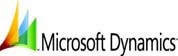 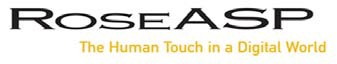 858 794-9403Monthly Subscription Fee PricingPrepared For:	Kentucky Municipal Energy Agency	Quote Date: 4/1/2016Attention:	Robin Mayne - Bond Consulting	Quote Number: 033016LRMicrosoft Business Solutions	Microsoft Dynamics GP2013Quote good until 5/1/2016                                         The Human Touch in a Digital World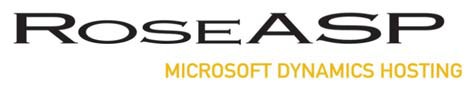 Prepared For: Kentucky Municipal Energy Agency	REVISED	4/1/2016Attention:	Robin Mayne - Bond Consulting	Quote #:	033016LR                                         The Human Touch in a Digital WorldPrepared For: Kentucky Municipal Energy Agency	REVISED	4/1/2016Attention:	Robin Mayne - Bond Consulting	Quote #:	033016LR                                         The Human Touch in a Digital WorldPrepared For: Kentucky Municipal Energy Agency	REVISED	4/1/2016Attention:	Robin Mayne - Bond Consulting	Quote #:	033016LRSaas QuotationSaas QuotationSaas QuotationHosting Quote Criteria:Hosting Quote Criteria:Hosting Quote Criteria:Microsoft Dynamics GP 2013R2 Starter PackShared SQL Server  Environment ISV : None identifiedCalculated Monthly Hosting Fees:Includes Dynamics Licenses$	600.00Calculated Monthly Hosting Fees:Includes Dynamics Licenses$	600.00SectionSectionSectionA	Shared Setup Fees :	FeesA	Shared Setup Fees :	FeesA	Shared Setup Fees :	FeesDynamics GP2013 Install	1  $	1,500.00 SubtotalDynamics GP2013 Install	1  $	1,500.00 Subtotal$	1,500.00Dynamics GP2013 Install	1  $	1,500.00 SubtotalDynamics GP2013 Install	1  $	1,500.00 Subtotal$	1,500.00Dynamics GP2013 Install	1  $	1,500.00 SubtotalDynamics GP2013 Install	1  $	1,500.00 SubtotalB	Dedicated Setup Fees :	Server Count	Fees/Server	Total FeesB	Dedicated Setup Fees :	Server Count	Fees/Server	Total FeesB	Dedicated Setup Fees :	Server Count	Fees/Server	Total FeesTotals:	0	Subtotal  $	-Totals:	0	Subtotal  $	-Totals:	0	Subtotal  $	-C	Monthly Service :	Servers/Users	Per User Fees	Total FeesC	Monthly Service :	Servers/Users	Per User Fees	Total FeesC	Monthly Service :	Servers/Users	Per User Fees	Total FeesDynamics GP Starter Pack Named Users	2  see attachedDynamics GP Starter Pack Named Users	2  see attached$	600.00Subtotal -  (Monthly RASP Hosting Fees)	Subtotal  $	600.00Subtotal -  (Monthly RASP Hosting Fees)	Subtotal  $	600.00Subtotal -  (Monthly RASP Hosting Fees)	Subtotal  $	600.00D	Fee Recap:D	Fee Recap:D	Fee Recap:First and last month's RoseASP Hosting fees	Section CSet up fees  Section A and/or BFirst and last month's RoseASP Hosting fees	Section CSet up fees  Section A and/or B$	1,200.00$	1,500.00Upfront Fees Due:	Subtotal  $	2,700.00Upfront Fees Due:	Subtotal  $	2,700.00Upfront Fees Due:	Subtotal  $	2,700.00Notes:Notes:Notes:GP Setup fees include up to 4 company databases Includes Microsoft Word and ExcelIncludes 10.0 GB of data storageMonthly Hosting Fees include GP version upgrades, SP's, Patches and MaintenanceRoseASP will upgrade to GP 2016 as part of its normal upgrade policy.  No upgrade to GP2015 will be done.Approval: Signing and dating below is in lieu of a Purchase Order and therefore indicating your agreement to pay as per the terms and conditions of a Purchase Orde.rSignature/Name:  			 Title:	Date:  		GP Setup fees include up to 4 company databases Includes Microsoft Word and ExcelIncludes 10.0 GB of data storageMonthly Hosting Fees include GP version upgrades, SP's, Patches and MaintenanceRoseASP will upgrade to GP 2016 as part of its normal upgrade policy.  No upgrade to GP2015 will be done.Approval: Signing and dating below is in lieu of a Purchase Order and therefore indicating your agreement to pay as per the terms and conditions of a Purchase Orde.rSignature/Name:  			 Title:	Date:  		GP Setup fees include up to 4 company databases Includes Microsoft Word and ExcelIncludes 10.0 GB of data storageMonthly Hosting Fees include GP version upgrades, SP's, Patches and MaintenanceRoseASP will upgrade to GP 2016 as part of its normal upgrade policy.  No upgrade to GP2015 will be done.Approval: Signing and dating below is in lieu of a Purchase Order and therefore indicating your agreement to pay as per the terms and conditions of a Purchase Orde.rSignature/Name:  			 Title:	Date:  		